ANEXO BFICHA DE INSCRIÇÃOObs.: Anexar comprovante de depósito (original) e, cópia do diploma ou declaração de conclusão de curso autenticada e, nos casos de atendimento especial anexar laudo médico.__________________________________________________Assinatura do Candidato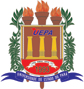 UNIVERSIDADE DO ESTADO DO PARÁCENTRO DE CIÊNCIAS BIOLÓGICAS E DA SAÚDEESCOLA DE ENFERMAGEM MAGALHÃES BARATAPROGRAMA DE PÓS-GRADUAÇÃO EM ENFERMAGEM - MESTRADOPROCESSO SELETIVO – ANO ACADÊMICO DE 2019COMPROVANTE DE INSCRIÇÃODeclaramos que, _________________________________________________________________________ está devidamente inscrito(a) no Processo Seletivo do Ano Acadêmico de 2019 do Programa de Pós-Graduação em Enfermagem – MESTRADO / UEPA.CÓDIGO DE INSCRIÇÃO:CÓDIGO DE INSCRIÇÃO:CÓDIGO DE INSCRIÇÃO:ASSINALAR LINHA DE PESQUISA DE SUA ESCOLHA:Enfermagem em Saúde Pública e Epidemiologia de Doenças na AmazôniaEducação e tecnologias de enfermagem para o cuidado em saúde a indivíduos e grupos sociaisASSINALAR LINHA DE PESQUISA DE SUA ESCOLHA:Enfermagem em Saúde Pública e Epidemiologia de Doenças na AmazôniaEducação e tecnologias de enfermagem para o cuidado em saúde a indivíduos e grupos sociaisASSINALAR LINHA DE PESQUISA DE SUA ESCOLHA:Enfermagem em Saúde Pública e Epidemiologia de Doenças na AmazôniaEducação e tecnologias de enfermagem para o cuidado em saúde a indivíduos e grupos sociaisASSINALAR LINHA DE PESQUISA DE SUA ESCOLHA:Enfermagem em Saúde Pública e Epidemiologia de Doenças na AmazôniaEducação e tecnologias de enfermagem para o cuidado em saúde a indivíduos e grupos sociaisASSINALAR LINHA DE PESQUISA DE SUA ESCOLHA:Enfermagem em Saúde Pública e Epidemiologia de Doenças na AmazôniaEducação e tecnologias de enfermagem para o cuidado em saúde a indivíduos e grupos sociaisASSINALAR LINHA DE PESQUISA DE SUA ESCOLHA:Enfermagem em Saúde Pública e Epidemiologia de Doenças na AmazôniaEducação e tecnologias de enfermagem para o cuidado em saúde a indivíduos e grupos sociaisASSINALAR LINHA DE PESQUISA DE SUA ESCOLHA:Enfermagem em Saúde Pública e Epidemiologia de Doenças na AmazôniaEducação e tecnologias de enfermagem para o cuidado em saúde a indivíduos e grupos sociaisASSINALAR LINHA DE PESQUISA DE SUA ESCOLHA:Enfermagem em Saúde Pública e Epidemiologia de Doenças na AmazôniaEducação e tecnologias de enfermagem para o cuidado em saúde a indivíduos e grupos sociaisIDENTIFICAÇÃOIDENTIFICAÇÃOIDENTIFICAÇÃOIDENTIFICAÇÃOIDENTIFICAÇÃOIDENTIFICAÇÃOIDENTIFICAÇÃOIDENTIFICAÇÃONome:     Nome:     Nome:     Nome:     Nome:     Nome:     Nome:     Nome:     Estado Civil:      Estado Civil:      Sexo:         F        MSexo:         F        MSexo:         F        MNaturalidade:      Naturalidade:      UF:  Data Nascimento:     Data Nascimento:     Data Nascimento:     Data Nascimento:     Data Nascimento:     Necessidades Especiais:     Necessidades Especiais:     Necessidades Especiais:     RG.:      Órgão Emissor:      Órgão Emissor:      Órgão Emissor:      Órgão Emissor:      UF:   CPF:      CPF:      Endereço:      Endereço:      Endereço:      Endereço:      Endereço:      Endereço:      Endereço:      Endereço:      Bairro:      Bairro:      Bairro:      CEP:      CEP:      Cidade:      Cidade:      UF:  Fone Residencial (DDD):      Fone Residencial (DDD):      Fone Residencial (DDD):      Fone Residencial (DDD):      Fone Residencial (DDD):      Celular (DDD):      Celular (DDD):      Celular (DDD):      E-mail:      E-mail:      E-mail:      E-mail:      E-mail:      E-mail:      E-mail:      E-mail:      FORMAÇÃO ACADÊMICAFORMAÇÃO ACADÊMICAFORMAÇÃO ACADÊMICAFORMAÇÃO ACADÊMICAFORMAÇÃO ACADÊMICAFORMAÇÃO ACADÊMICAFORMAÇÃO ACADÊMICAFORMAÇÃO ACADÊMICAGraduação (Especificar):      Graduação (Especificar):      Graduação (Especificar):      Graduação (Especificar):      Pós-Graduação (Especificar):      Pós-Graduação (Especificar):      Pós-Graduação (Especificar):      Pós-Graduação (Especificar):      Data:    /   / 2019.______________________________________Assinatura do receptorCÓDIGO DE INSCRIÇÃO N°Data: _________/________/ 2019._________________________________________Assinatura do receptor